   Таблица для размещения на сайтах информацию№ФИО педагога/тех.персоналаНаименование организации, должностьФото3*4Нагрузка и расписание№ приказа и дата назначенияКакую категорию имеет, приказ № дата присвоения, наличие сертификатовСведения о перевдижении по образовательным учреждениям (приказ об увольнении №, дата, куда был трудоустроен)1Лобурь Светлана Леонидовна КГУ «Кабинет психолого-педагогической коррекции №10» г. Кокшетау, управления образования Акмолинской областиЗаведующая Учитель-логопед 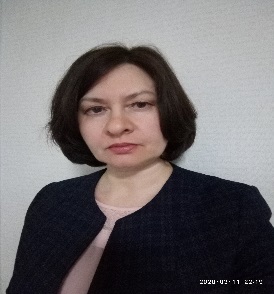 1,5 ставки 1 ставка заведующая Пн-пт 09.00-18.00Перерыв на обед 13.00-14.000,5 ставки учитель-логопед Пн-пт 09.00-11.00№9 от 09.01.2015гВысшая категория №646 от 16.04.201826.05.2022ННПЦРСИОАлматыОрганизационно-методическое обеспечение психолого-педагогической помощи детям с особыми образовательными потребностями в условиях РЦ и КППК (72 часа)2Жунусова Алина Табысовна КГУ «Кабинет психолого-педагогической коррекции №10» г. Кокшетау, управления образования Акмолинской областиБухгалтер Пн-пт 09.00-18.00№27 от 07.10.20213Мусипова Галия Сабитовна КГУ «Кабинет психолого-педагогической коррекции №10» г. Кокшетау, управления образования Акмолинской областиСоциальный педагог, Педагог-психолог 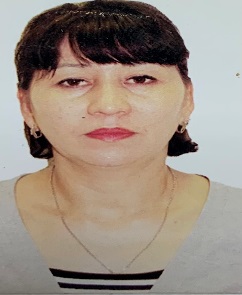 1,5 ставки 1 ставка социальный педагог Пн-пт 09.00-13.0014.00-16.000,5 пед-психологПн-ср 09.40-11.4014.00-14.30Вт-чт 09.40-11.40№7 от 13.01.2015 года Вторая категория №2 от 29.08.2019 г. Педагог- психолог. Вторая категория.№3 от 29.08.2019 г. Социальный –педагог. Вторая катнгория. Курсы: 25.02.2021год  КЦПиПКАлматыРазвитие профессиональной компетенции социального педагога в учреждениях образования19.11.2020КЦПиПКАлматыОбучение, воспитание и развитие детей с РАС/     4Макина Кымбат Хасеновна КГУ «Кабинет психолого-педагогической коррекции №10» г. Кокшетау, управления образования Акмолинской областиУчитель – логопед 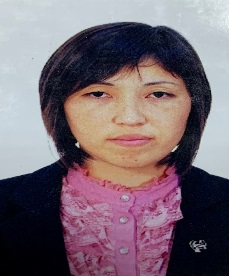 1,5 ставки Пн-чт11.40-13.3014.00-18.00перерыв на обед13.30-14.00Пт 09.00-12.00№6 от 03.01.2015г0,5 ставка №40 от 30.08.2023г Педагог- модератор №2 от 31.12.2021 г. Курсы: 25.02.2021КЦПиПКАлматыОбучение, воспитание и развитие детей с расстройствами аутистического спектра5Амрина Роза Байкеновна КГУ «Кабинет психолого-педагогической коррекции №10» г. Кокшетау, управления образования Акмолинской областиУчитель-дефектолог 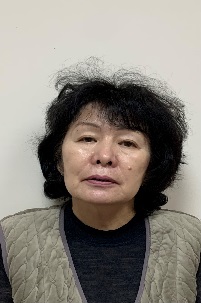 1,5 ставки Пн-чт09.00-13.0014.00 – 16.00Пт 09.00-12.00№3 от 03.01.20150,5 ставки№3 от 05.03.2022Педагог- исследователь№1 от 31.08.2021Курсы:20.12.2021КФ «Болашак»АстанаППС детей с ООП с использованием методов прикладного анализа поведения (АВА-терапия)6Каримова Аягоз Хаиржановна КГУ «Кабинет психолого-педагогической коррекции №10» г. Кокшетау, управления образования Акмолинской областиИнструктор ЛФК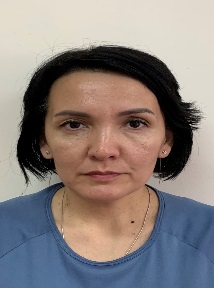 Пн-чт 09.00-13.00Пт 09.00-11.00№64 от 05.10.2022Педагог-модератор №3 от 31.12.2021 г25.02.2021КЦПиПКАлматыАдаптивная физическая культура7Сагиндыкова Айнагуль Муратовна КГУ «Кабинет психолого-педагогической коррекции №10» г. Кокшетау, управления образования Акмолинской областиМетодист, педагог – психолог 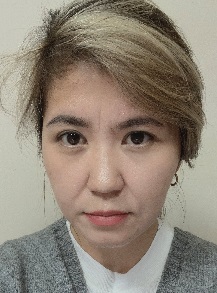 Пн-пт Методист 09.00-13.0014.00-16.00Педагог-психолог Пн-ср 09.40-11.4014.00-14.30Вт-чт 09.40-11.40№10 от 03.01.2015Нет категории 25.02.2021КЦПиПКАлматыПовышение профессиональной  компетенции методистов в специальных организациях8Орумбаева Карлыгаш АубакировнаКГУ «Кабинет психолого-педагогической коррекции №10» г. Кокшетау, управления образования Акмолинской областиУчитель-дефектолог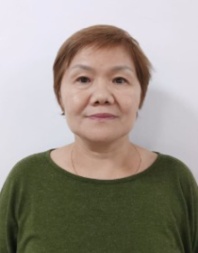 1,5 ставкиПн., ср. 9.00-13.00, 14.00-18.00Вт., чт.14.00-18.00Пт.14.00-17.00№27 от 01.03.2022Педагог-модератор,2023 г.Курсы:• Сертификат «Қызмет тұтынушыға бағдарлау» тақырыбы бойынша қызметшілердің біліктілігін арттыру семинарының бағдарламасын 8 академиялық сағат көлемінде нәтижелі аяқтағаны жөнінде куәландырады. Көкшетау қ, ақпан 2019ж• Сертификат «Электрондық мемлекеттік қызметтер» тақырыбында семинар тыңдағанын растайды. Көкшетау қ, наурыз 2019ж.• Сертификат прошла курс повышения квалификации по теме: «Особенности развивающей работы с детьми, имеющими особые образовательные потребности (аутизм, ДЦП, синдром Дауна, ЗПР)» объем 72 академических часов, регистрационный № КА 21-226 Психологический центр «Келешек», г. Нур-Султан, 12-16 апреля 2021г9Кусаинова Асылтас БигельдиновнаКГУ «Кабинет психолого-педагогической коррекции №10» г. Кокшетау, управления образования Акмолинской областиМетодист,учитель-дефектолог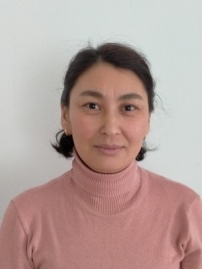 1 ставка методистПн-пт с 9 до 16.00 ч.0,5дефектологПн-чт с 16.00-18.00Пт. 16.00-17.00№42 от 01.06.2022Категории нет.Курсы : «Развитие профессиональных компетенций педагогов в условиях специального (коррекционного) образования РК» АО «НЦИК «ӨРЛЕУ 80 ч. 2021 г.10Завгоруль Галина ВалентиновнаКГУ «Кабинет психолого-педагогической коррекции №10» г. Кокшетау, управления образования Акмолинской областипсихолог,учитель-дефектолог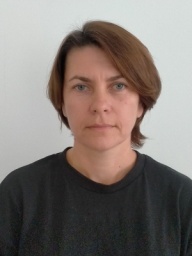 1 ставка дефектологПн-чт с 9 до 13.00 ч.Пт.9.00-11.000,5дефектологВт, чт. 13.30-18.00№17, №18  от 01.03.2022Категория Высшая, 2020 г. (психолог)Курсы: «Психолого-педагогическая поддержка детей с расстройством аутистического спектра в условиях РЦ», 72 часа, № сертификата 469,23.02.2023 г Национальный научно-практический центр развития специального и инклюзивного образования, г.Алматы11Кладченко Тамара АлександровнаКГУ «Кабинет психолого-педагогической коррекции №10» г. Кокшетау, управления образования Акмолинской областиИнструктор ЛФК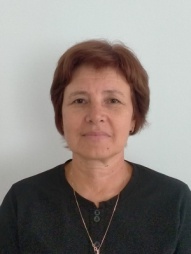 0,5 ставкиВт., чт.13.30-18.00№24 от 01.03.2022 Категория педагог-исследователь, 2020 г.Курсы: «Современные физкультурно-оздоровительные технологии в лечебной физической  культуре» 72 ч.2021 г.МОН РК Казахский национальный женский  педагогический университетЦентр педагогического превосходства12Галимова Бегзат ХаиргельдиновнаКГУ «Кабинет психолого-педагогической коррекции №10» г. Кокшетау, управления образования Акмолинской областиСоциальный педагог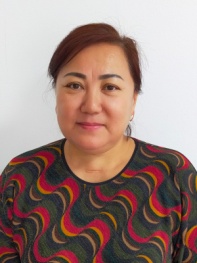 0,5 ставкиПн, ср.14.00-18.00Вт., чт.09.00-13.30№70 от 01.11.2022Категория педагог-эксперт,2023 г.Курсы: «Мектепке дейінгі білім беру жүйесінде инклюзивті білім беру» 80 ч. 23.06.202313Кибатова Бейнегуль ЖенисовнаКГУ «Кабинет психолого-педагогической коррекции №10» г. Кокшетау, управления образования Акмолинской областиИнструктор ЛФК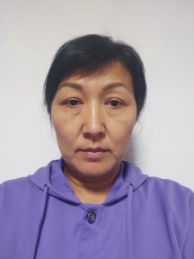 0,5 ставкиВт., чт.09.00-13.30№23 от 01.03.2022 Категория Высшая 2019 г.Курсы: «Адаптированная физическая культура- обеспечение инклюзивного подхода»36 часов. 16 июля 2021 г Национальный научно- практический центр физической культуры МОН РК г.Нур-Султан«Современные физкультурно-оздоровительные технологии в лечебной  физической  культуре» 72 часа. 13.03.2021 г МОН РК Казахский национальный женский педагогический университет г.Алмата14Оразов Зарлык КанатовичКГУ «Кабинет психолого-педагогической коррекции №10» г. Кокшетау, управления образования Акмолинской областиИнструктор ЛФК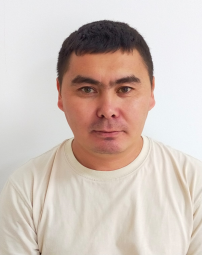 0,5 ставкиПн., ср. 13.30-18.00№26 от 01.03.2022Категория педагог-модератор № 53 от 31.08.2023 г.Курсы: «Мектепке дейінгі тәрбиелеу мен оқытудың мазмұнын жаңарту аясында  мектепке дейінгі ұйымның дене тәрбиесі нұсқаушысының кәсіби құзыреттілігін дамыту»  72 сағ03.02.2022г АО НЦПК «Өрлеу» Кокшетау15Аскарова Назгуль ОразкеевнаКГУ «Кабинет психолого-педагогической коррекции №10» г. Кокшетау, управления образования Акмолинской областиИнструктор ЛФК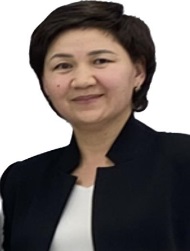 0,5 ставкиПн., ср. 9.00-13.30№20 от 01.03.2022Категория Педагог- зерттеуші    №170 бұйрық    31.12.2020ж.Курсы:«Арнайы методика арқылы АФК маманы атанып, өз түзете-дамыту орталығыңды аш»36 сағат 24.01.2023ж«Ерекше бала»  түзете-дамыту орталығы16Тажибаева Зияш КаирбековнаКГУ «Кабинет психолого-педагогической коррекции №10» г. Кокшетау, управления образования Акмолинской областилогопед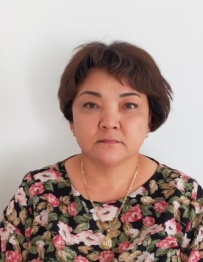 0,5 ставкиПн.14.40-18.00Ср.14.40-18.00Пт.14.40-17.00№28 от 01.03.2022Категория педагог -эксперт  номер 164 от 31.12.2021Курсы: «Развитие профессиональной компетентности сурдопедагога организаций среднего образования»  80ч. дата выдачи 25.08.23г. 17Лидяева Наталья МихайловнаКГУ «Кабинет психолого-педагогической коррекции №10» г. Кокшетау, управления образования Акмолинской области учитель-дефектолог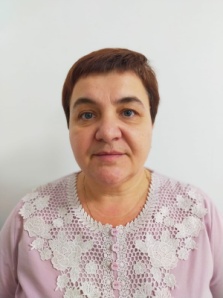 0,5 ставкиПн.14.40-18.00Ср.14.40-18.00Пт.14.40-17.00№25 от 01.03.2022Педагог-эксперт№457 от 30 декабря 2019 годаКурсы:  Казахстанский  межрегиональный  центр повышения  квалификации «Профессиональная деятельность логопеда, педагога-дефектолога в специальных и в общеобразовательных организаций образования»№211820      80 часов 2021год.18Туребекова Гаухар ИбрагимовнаКГУ «Кабинет психолого-педагогической коррекции №10» г. Кокшетау, управления образования Акмолинской областилогопед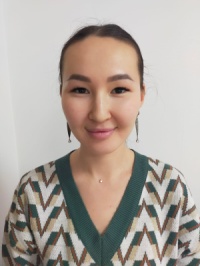 1,5 ставкиПн., ср9.00-13.00Вт., чт.09.00-13.0014.00-18.00Пт.09.00-12.00№29 от 01.03.2022Нет категорииКурсы: «Дифференцированные приемы ручного и зондового логомассажа» 72 часа 21.06.23 г. Казахстанский Центр переподготовки и повышения квалификации19Жусупова Ляззат КенесовнаКГУ «Кабинет психолого-педагогической коррекции №10» г. Кокшетау, управления образования Акмолинской областипсихолог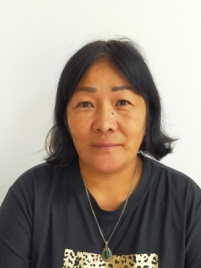 1,5 ставкиПн.09.00-13.0014.00-18.00Вт.09.00-13.00Ср.09.00-13.0014.00-17.00Чт.09.00-13.00Пт.09.00-13.00№22 от 01.03.2022Нет категорииКурсы: «Психолого-педагогическое сопровождение детей с особыми образовательными потребностями с использованием методов прикладного анализа поведения (АВА-терапия)» 72 ч. 2021 г. «Болашақ» корпоративтік қоры«Особенности развивающей работы с детьми, имеющими особые образовательные потребности (аутизм, ДЦП, синдром Дауна, ЗПР)» 72 ч12-16 апреля 2021г. г.Астана 20Жетписова Динара АмангелдыкызыКГУ «Кабинет психолого-педагогической коррекции №10» г. Кокшетау, управления образования Акмолинской областиУчитель - логопед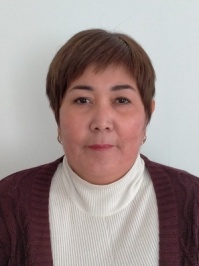 0,5 ставкиПн,вт, ср, чт09.00-11.0013.30-17.30Пт.09.00-10.0013.30-15.30№4 от 05.01.2022Категория Высшая, 28.03.2019 г №43Курсы «Инклюзивное обазование» (Казахстанский центр переподготовки и повышения квалификации 80 ак.ч. 2023 г.21ОрынбаеваАлтынАлибековнаКГУ «Кабинет психолого-педагогической коррекции №10» г. Кокшетау, управления образования Акмолинской областиПедагог – психолог 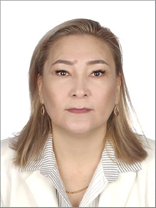 1 ставка Пн-чт 13.30-17.30Пт13.30-15.30№5 от 05.01.2022Первая категория №93 от 4.03.2019 г. Курсы: 30.03.2021г.Астана16ч.КФНО «Зе Умит Корпорейшен»«Structured Teaching method:Individualized schedule»23.04.2021г.г.Астана,16чStructured Teaching method:Individualized schedule»13.10-30.10.2020г.г.КокшетауNazarbayev University Graduate School EducationMaking Education Inclusive09.06.2021г.г.Астана.16чКФНО Зе Умит Корпорейшен«Структурированный метод обучения с РАС: Сенсорная интеграция»22АулабаеваБалдырганОйратовнаКГУ «Кабинет психолого-педагогической коррекции №10» г. Кокшетау, управления образования Акмолинской областиУчитель-дефектолог 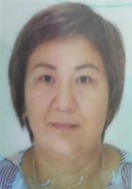 0,5 ставки Пн-чт12.30-14.30Пт 12.30-13.30№8 от 05.01.2022«Педагог-модератор»приказ №147 от 24.12.2020г23ИсмагуловаАйбаршаЕлюбаевнаКГУ «Кабинет психолого-педагогической коррекции №10» г. Кокшетау, управления образования Акмолинской областиИнструктор ЛФК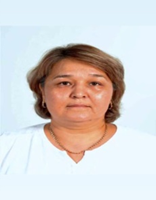 1 ставка Пн-чт 13.30-17.30Пт13.30-15.30№7 от 05.01.2022«Педагог-эксперт»№331 от 28.12.2021 Курсы: «Современные физкультурно-оздоровительные технологии в лечебной физической культуре» в обьеме 72 часа12.03.2021г24Бегайдарова Зиягуль Тулегеновна КГУ «Кабинет психолого-педагогической коррекции №10» г. Кокшетау, управления образования Акмолинской областиУчитель-дефектолог 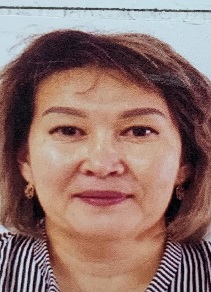 0,5 ставки Пн-ср 14.20-17.00Вт-чт14.20-16.20№4 от 31.01.2023Нет категории Курсы:«Развитие профессиональной компетентности сурдопедагога  организаций среднего образования» 80 часов, 2023 г.25Сейтикова Торка Калиевна КГУ «Кабинет психолого-педагогической коррекции №10» г. Кокшетау, управления образования Акмолинской областиПедагог-психолог 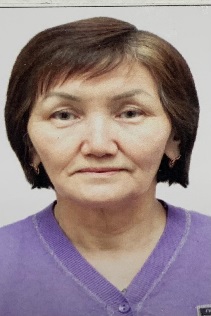 1 ставка Пн-чт 12.30-16.30Пт 12.30-14.30№9 от 05.01.2022Нет категории 2018гМОН РК КЦППК Реализация инклюзивного образования ДО(72ч)   30.04. 2021г 09.06.21г ҚР БҒМ Өрлеу БАҰО"Мектепке дейінгі ұйымдарда инклюзивті білім беруі психологиялық -педагогикалық сүйемелдеу"  (72c) КФНО "Зе Умит Корпорейшен" "Структурированный  метод обучения детей с РАС" (48ч)                                                                                    26Мухаметкалиев Габит Нажмиденович КГУ «Кабинет психолого-педагогической коррекции №10» г. Кокшетау, управления образования Акмолинской областиИнструктор ЛФК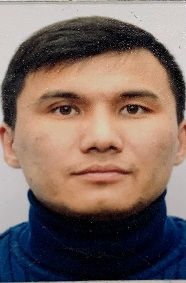 1 ставка Пн-чт 12.30-16.30Пт 12.30-14.30№12 от 05.01.2022Втораякатегория№2428.08.2020г2021г. МОН РК АО НЦПК "ӨРЛЕУ" Инклюзивное образование в условиях обновленного содержания образования для детей с ООП (40ч)     27Кабдина Анар Батырбаевна КГУ «Кабинет психолого-педагогической коррекции №10» г. Кокшетау, управления образования Акмолинской областиУчитель-логопед 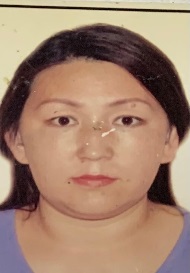 1 ставка Пн-чт 12.30-16.30Пт 12.30-14.30№11 от 05.11.2022Нет категории2019г. Инклюзивтік білім беру жағдайында ерекше білім беруде қажеттіліктері бар балаларға психологиялық және түзету-дамытушы ортаны ұйымдастыру (72сағ)                    МОН РК ННПЦР специального и инклюзивного образования Психолого-педагогическая поддержка детей с нарушениями речи раннего и дошкольного возраста (72 ч) 2021г28Ибраева Токжан Тишкановна КГУ «Кабинет психолого-педагогической коррекции №10» г. Кокшетау, управления образования Акмолинской областиРегистратор 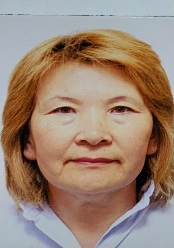 1 ставка Пн-пт 09.00-13.0013.30-15.30Перерыв нв обед 13.00-13.30№44 от 11.09.2023нет29Жалмагамбетов Жанат ШормановичКГУ «Кабинет психолого-педагогической коррекции №10» г. Кокшетау, управления образования Акмолинской областиЗавхоз, рабочий по зданию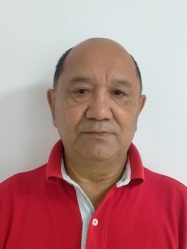 1 ставка завхоз. Пн-пт .09.00-13.0014.00-18.00 0,5 рабочийПн.-пт.08.00-09.0018.00-21.00№16 от 01.03.2022нет30Билялова Гульназ ЕсболатовнаКГУ «Кабинет психолого-педагогической коррекции №10» г. Кокшетау, управления образования Акмолинской областитехперсонал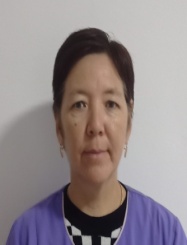 0,5  ставкиПн.-пт.08.00-10.0018.00-20.00№21 от 01.03.2022нет31Рыскулова Махаббат Назарбековна КГУ «Кабинет психолого-педагогической коррекции №10» г. Кокшетау, управления образования Акмолинской областитехперсонал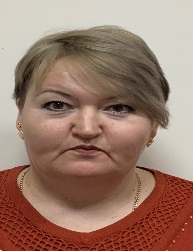 0,5 ставки Пн.-пт.13.00-15.0018.00-20.00№3 от 01.02.2021Нет 